Primary purpose of the roleThe Director, Project Management Office (PMO) is responsible for the Agency's overall project management function, providing leadership, integration and management of PMO processes and functions to improve the consistency and efficiency of the Agency’s project delivery.Key accountabilitiesDefine the PMO strategy and lead the design and implementation of a common project management methodology, standards and tools to drive and facilitate the successful delivery of projectsLead the execution of a PMO governance, reporting and review framework to provide a holistic view of all organisational project activityManage interdependencies and coordination across projects to ensure that information relating to project deliverables, risks and issues are effectively communicated between stakeholders and that key performance indicators are monitored and evaluatedIdentify and define the major strategic issues for the organisation and integrate diverse stakeholder interests with the Government’s broader agenda to inform the development and prioritisation of project initiatives and to proactively understand and mitigate risksDefine business strategies and organisational policies to enable the strategic coordination of multiple major projects and initiatives to improve efficiency and effectiveness of projectsFoster collaborative and mutually supportive relationships with project leaders and senior stakeholders, assess cross-functional project team capability, provide coaching, training and support to enhance the Agency's project/program management capability, and improve collaborative development and project resultsKey challengesAchieving cooperation, compliance and engagement in the value of a PMO function in an environment of conflicting interests and opinionsIdentifying new and innovative project management approaches and tools and embed these in the behaviour and day to day activities of the organisation’s operationsKey relationshipsRole dimensionsDecision makingNAReporting lineNADirect reportsNABudget/ExpenditureNACapabilities for the roleThe NSW public sector capability framework describes the capabilities (knowledge, skills and abilities) needed to perform a role. There are four main groups of capabilities: personal attributes, relationships, results and business enablers, with a fifth people management group of capabilities for roles with managerial responsibilities. These groups, combined with capabilities drawn from occupation-specific capability sets where relevant, work together to provide an understanding of the capabilities needed for the role.The capabilities are separated into focus capabilities and complementary capabilities. Focus capabilitiesFocus capabilities are the capabilities considered the most important for effective performance of the role. These capabilities will be assessed at recruitment. The focus capabilities for this role are shown below with a brief explanation of what each capability covers and the indicators describing the types of behaviours expected at each level.Complementary capabilitiesComplementary capabilities are also identified from the Capability Framework and relevant occupation-specific capability sets. They are important to identifying performance required for the role and development opportunities. Note: capabilities listed as ‘not essential’ for this role are not relevant for recruitment purposes however may be relevant for future career development.Senior Executive Work Level StandardsWork Contribution Stream: Professional/Technical/SpecialistClassification/Grade/BandBand 1Date of Approval26 June 2020Who WhyInternalManagerProvide expert advice, counsel and recommendations on PMO matters, to influence organisational decisions and initiativesExecutiveDevelop strategic relationships and provide expert PMO advice to impact decisions, support initiatives, clarify accountability and communicate customer service performanceDirect ReportsLead, guide and supportSet performance expectations and manage performance and developmentExternalOther NSW Government AgenciesEstablish professional networks and relationships to maintain currency, share ideas and learnings, and collaborate on common responses to project issuesVendors/Service Providers and ConsultantsNegotiate and approve contracts and service level agreementsManage contracts and monitor provision of service to ensure compliance with contracts and service arrangementsFOCUS CAPABILITIESFOCUS CAPABILITIESFOCUS CAPABILITIESFOCUS CAPABILITIESFOCUS CAPABILITIESCapability group/setsCapability nameBehavioural indicatorsLevel 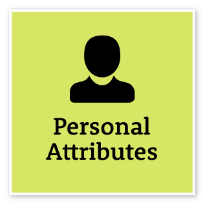 Act with IntegrityBe ethical and professional, and uphold and promote the public sector valuesAct with IntegrityBe ethical and professional, and uphold and promote the public sector valuesModel the highest standards of ethical and professional behaviour and reinforce their useRepresent the organisation in an honest, ethical and professional way and set an example for others to followPromote a culture of integrity and professionalism within the organisation and in dealings external to governmentMonitor ethical practices, standards and systems and reinforce their useAct promptly on reported breaches of legislation, policies and guidelinesAdvanced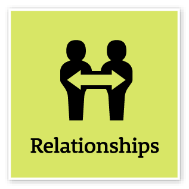 Commit to Customer ServiceProvide customer-focused services in line with public sector and organisational objectivesCommit to Customer ServiceProvide customer-focused services in line with public sector and organisational objectivesPromote a customer-focused culture in the organisation and consider new ways of working to improve customer experienceEnsure systems are in place to capture customer service insights to improve servicesInitiate and develop partnerships with customers to define and evaluate service performance outcomesPromote and manage alliances within the organisation and across the public, private and community sectorsLiaise with senior stakeholders on key issues and provide expert and influential adviceIdentify and incorporate the interests and needs of customers in business process design and encourage new ideas and innovative approachesEnsure that the organisation’s systems, processes, policies and programs respond to customer needsAdvancedFOCUS CAPABILITIESFOCUS CAPABILITIESFOCUS CAPABILITIESFOCUS CAPABILITIESFOCUS CAPABILITIESCapability group/setsCapability nameBehavioural indicatorsLevel Influence and NegotiateGain consensus and commitment from others, and resolve issues and conflictsInfluence and NegotiateGain consensus and commitment from others, and resolve issues and conflictsEngage in a range of approaches to generate solutions, seeking expert inputs and advice to inform negotiating strategyUse sound arguments, strong evidence and expert opinion to influence outcomesDetermine and communicate the organisation’s position and bargaining strategyRepresent the organisation in critical and challenging negotiations, including those that are cross-jurisdictionalAchieve effective solutions when dealing with ambiguous or conflicting positionsAnticipate and avoid conflict across organisations and with senior internal and external stakeholdersIdentify contentious issues, direct discussion and debate, and steer parties towards an effective resolutionHighly Advanced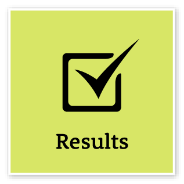 Plan and PrioritisePlan to achieve priority outcomes and respond flexibly to changing circumstancesPlan and PrioritisePlan to achieve priority outcomes and respond flexibly to changing circumstancesUnderstand the links between the business unit, organisation and the whole-of-government agendaEnsure business plan goals are clear and appropriate and include contingency provisionsMonitor the progress of initiatives and make necessary adjustmentsAnticipate and assess the impact of changes, including government policy and economic conditions, on business plans and initiatives and respond appropriatelyConsider the implications of a wide range of complex issues and shift business priorities when necessaryUndertake planning to help the organisation transition through change initiatives, and evaluate progress and outcomes to inform future planningAdvancedDemonstrate AccountabilityBe proactive and responsible for own actions, and adhere to legislation, policy and guidelinesDemonstrate AccountabilityBe proactive and responsible for own actions, and adhere to legislation, policy and guidelinesDesign and develop systems to establish and measure accountabilitiesEnsure accountabilities are exercised in line with government and business goalsExercise due diligence to ensure work health and safety risks are addressedOversee quality assurance practicesModel the highest standards of financial probity, demonstrating respect for public monies and other resourcesMonitor and maintain business-unit knowledge of and compliance with legislative and regulatory frameworksIncorporate sound risk management principles and strategies into business planningAdvanced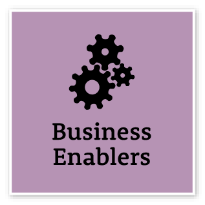 Project ManagementUnderstand and apply effective planning, coordination and control methodsProject ManagementUnderstand and apply effective planning, coordination and control methodsEnsure there are systems and effective governance processes in place for project managementMake decisions on accepting projects based on business casesUse the historical, political and broader context to inform project directions and mitigate riskObtain key stakeholders’ commitment to major project strategies, including cross-organisational initiatives, and ensure ongoing communicationEnsure that project risks are managed effectively, and appropriate strategies are in place to respond to variancesDrive the changes required to realise the business benefits of the projectEnsure that project management decisions consider interdependencies between projectsHighly Advanced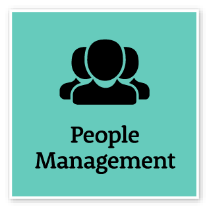 Optimise Business OutcomesManage people and resources effectively to achieve public valueOptimise Business OutcomesManage people and resources effectively to achieve public valueInitiate and develop longer-term goals and plans to guide the work of the team in line with organisational objectivesAllocate resources to ensure the achievement of business outcomes and contribute to wider workforce planningWhen planning resources, implement processes that encourage the attraction and retention of people of diverse cultures, backgrounds and experiencesEnsure that team members base their decisions on a sound understanding of business and risk management principles, applied in a public sector contextMonitor performance against standards and take timely corrective actionsKeep others informed about progress and performance outcomesAdeptFOCUS CAPABILITIESFOCUS CAPABILITIESFOCUS CAPABILITIESFOCUS CAPABILITIESFOCUS CAPABILITIESCapability group/setsCapability nameBehavioural indicatorsLevel Manage Reform and ChangeSupport, promote and champion change, and assist others to engage with changeManage Reform and ChangeSupport, promote and champion change, and assist others to engage with changeClarify the purpose and benefits of continuous improvement for staff and provide coaching and leadership in times of uncertaintyAssist others to address emerging challenges and risks and generate support for change initiativesTranslate change initiatives into practical strategies and explain these to staff, and their role in implementing themImplement structured change management processes to identify and develop responses to cultural barriersAdvancedCOMPLEMENTARY CAPABILITIESCOMPLEMENTARY CAPABILITIESCOMPLEMENTARY CAPABILITIESCOMPLEMENTARY CAPABILITIESCOMPLEMENTARY CAPABILITIESCapability group/setsCapability nameDescriptionLevel Display Resilience and CourageDisplay Resilience and CourageBe open and honest, prepared to express your views, and willing to accept and commit to changeAdeptManage SelfManage SelfShow drive and motivation, an ability to self-reflect and a commitment to learningAdeptValue Diversity and InclusionValue Diversity and InclusionDemonstrate inclusive behaviour and show respect for diverse backgrounds, experiences and perspectivesAdeptCommunicate EffectivelyCommunicate EffectivelyCommunicate clearly, actively listen to others, and respond with understanding and respectAdvancedWork CollaborativelyWork CollaborativelyCollaborate with others and value their contributionAdvancedDeliver ResultsDeliver ResultsAchieve results through the efficient use of resources and a commitment to quality outcomesAdvancedThink and Solve ProblemsThink and Solve ProblemsThink, analyse and consider the broader context to develop practical solutionsAdvancedCOMPLEMENTARY CAPABILITIESCOMPLEMENTARY CAPABILITIESCOMPLEMENTARY CAPABILITIESCOMPLEMENTARY CAPABILITIESCOMPLEMENTARY CAPABILITIESCapability group/setsCapability nameDescriptionLevel FinanceFinanceUnderstand and apply financial processes to achieve value for money and minimise financial riskAdvancedTechnologyTechnologyUnderstand and use available technologies to maximise efficiencies and effectivenessAdvancedProcurement and Contract ManagementProcurement and Contract ManagementUnderstand and apply procurement processes to ensure effective purchasing and contract performanceAdeptManage and Develop PeopleManage and Develop PeopleEngage and motivate staff, and develop capability and potential in othersAdeptInspire Direction and PurposeInspire Direction and PurposeCommunicate goals, priorities and vision, and recognise achievementsAdept